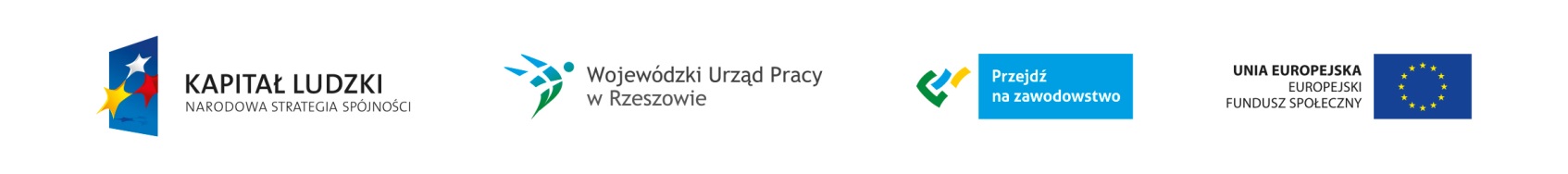 Podkarpacie stawia na zawodowców                                                                                                 Nr Projektu WND-POKL.09.02.00-18-001/12ZAPROSZENIE DO SKŁADANIA OFERT                                                                                dla zamówień o wartości nie przekraczającej                                                                             wyrażonej w złotych równowartości 14 000 euroGmina Tarnobrzeg                                                                                                                             ul. Kościuszki 32                                                                                                                                 39-400 Tarnobrzeg                                                                                                                              NIP 867-20-79-199                                                                                                                      REGON 830409092zwana w dalszej części Zaproszenia Zamawiającym, działająca przez Pełnomocnika  Marka Szczytyńskiego – Dyrektora Zespołu Szkół Ponadgimnazjalnych Nr 2 im. Bartosza Głowackiego, 39-400 Tarnobrzeg, ul. Kopernika 18, tel. 15 822-55-57, www.rolnik.tbg.net.pl zaprasza do składania ofert w postępowaniu o udzielenie zamówienia pn: „Doradztwo zawodowe – biblioteczka oraz filmy edukacyjne” w ramach projektu „Podkarpacie stawia na zawodowców” współfinansowanego przez Unię Europejską ze środków Europejskiego Funduszu Społecznego realizowanego w ramach Programu Operacyjnego Kapitał Ludzki Priorytet IX. Rozwój wykształcenia i kompetencji w regionie, Działanie 9.2 Podniesienie atrakcyjności i jakości szkolnictwa zawodowego. Rodzaj zamówienia: dostawaOkreślenie przedmiotu zamówienia:Przedmiotem zamówienia jest wyposażenie pracowni doradztwa edukacyjno – zawodowego w następujące programy multimedialne:Nazwa i kod Wspólnego Słownika Zamówień CPV:  39162100-6 Pomoce dydaktyczneSposób uzyskania informacji dotyczących przedmiotu zamówienia: Szczegółowe informacje dotyczące przedmiotu zamówienia można uzyskać osobiście w siedzibie zamawiającego tj. – Zespół Szkół Ponadgimnazjalnych nr 2 im Bartosza Głowackiego w Tarnobrzegu; ul. Kopernika 18 (sekretariat szkoły) lub telefonicznie pod numerem tel. 15 822-55-57.                                                                                                          Osoby uprawnione do kontaktów z wykonawcami:Marzena Karwat –Asystentka Koordynatora Projektu Marek Szczytyński – Dyrektor SzkołyTermin wykonania zamówienia:  Zamówienie będzie wykonane w grudniu 2013 r,       4. Specyfikacja zamówienia:Szczegółowe wymagania Zamawiającego wobec Wykonawcy w ramach realizacji niniejszego zamówieniaOpis sposobu wyboru oferty najkorzystniejszej: Oferta z najniższą ceną złożona przez wykonawcę, spełniającego określone wymogi 
 specyfikacji zostanie wybrana jako oferta najkorzystniejsza.Miejsce i termin składania ofert:Oferty należy składać w siedzibie Zespołu Szkół Ponadgimnazjalnych Nr 2 
w Tarnobrzegu, ul. Kopernika 18 (sekretariat szkoły) osobiście lub pocztą w terminie do dnia 13.12.2013 r do godz. 10.00. Otwarcie nastąpi w dniu 13.12.2013r. o godz.11.00 Ofertę należy umieścić w zamkniętym opakowaniu, uniemożliwiającym odczytanie zawartości bez uszkodzenia tego opakowania. Opakowanie winno być oznaczone nazwą (firmą) i adresem Wykonawcy, zaadresowane na adres: Zespół Szkół Ponadgimnazjalnych nr 2 im B. Głowackiego 
w Tarnobrzegu, ul. Kopernika 18, 39-400 Tarnobrzegoraz opatrzone nazwą zamówienia: „DORADZTWO ZAWODOWE – BIBLIOTECZKA ORAZ FILMY EDUKACYJNE” Nie otwierać przed dniem  13.12.2013 r. do godz. 11.00Informacja o wyborze najkorzystniejszej oferty: Informacja o wyborze najkorzystniejszej oferty zawierająca: nazwę (firmę), siedzibę   i adres wykonawcy, którego ofertę wybrano jako najkorzystniejszą zostanie przekazana 
wykonawcom w terminie 7 dni od dnia składania ofert.Informacja o terminie i miejscu podpisania umowy:                                                                                             Informacja o terminie i miejscu podpisania umowy zostanie przekazana telefonicznie Wykonawcy, którego oferta będzie wybrana, jako najkorzystniejsza. Tarnobrzeg, dnia 03.12.2013 rLp.NazwaJednostka miaryIlośćIndywidualny Planer Kariery 2.0 Licencja bezterminowa na 1 stanowisko – program multimedialnyszt.12.Piramida Kariery 3 cz.1 – Poznaję i odkrywam samego siebie.   Licencja bezterminowa na 5 stanowisk – program multimedialnyszt.13.Piramida Kariery 3 cz.2 – Planowanie kariery zawodowej. Licencja bezterminowa na 5 stanowisk – program multimedialnyszt.14.Piramida Kariery 3 cz.3 – Ścieżki edukacyjneszt.15.Piramida Kariery 3 cz.4 – Zawód…Jak to łatwo powiedzieć. Licencja bezterminowa na 5 stanowisk – program multimedialnyszt.16.Piramida Kariery 3 cz.5 – Przygotowanie do spotkania z pracodawcą. Licencja bezterminowa na 5 stanowisk – program multimedialnyszt.17.Piramida Kariery 3 cz.6 – Ja i pracodawca – rozmowa kwalifikacyjna. Licencja bezterminowa na 5 stanowisk – program multimedialnyszt.1